TIẾT 18: TỔNG BA GÓC CỦA MỘT TAM GIÁC (tiếp)A/ MUÏC TIEÂU:1.Kiến thức: HS naém ñöôïc ñònh lí veà goùc ngoaøi cuûa moät tam giaùc vaø khaùi nieäm tam giaùc vuoâng, toång hai goùc nhoïn.2.Kĩ năng: Reøn HS kó naêng vaän duïng caùc ñònh lí trong baøi ñeå tính soá ño caùc goùc cuûa moät tam giaùc GD hs tính caån thaän, chaêm chæ, tö duy logic, suy luaän chaët cheõ.  3. Thaùi ñoä: Giaùo duïc yù thöùc chòu khoù ,kieân trì trong hoïc taäp4. Năng lực: Tự học, tự nghiên cứu, năng lực báo cáo, tư duy logic, hợp tác, giải quyết vấn đề.B. CHUAÅN BÒ:GV: baûng phuï, phaán maøu, thöôùc thaúng, thöôùc ño goùc, moâ hình tam giaùc, mieáng bìa hình tam giaùcHS:  ñoà duøng hoïc taäp, thöôùc thaúng, thöôùc ño goùc, moãi nhoùm moät mieáng bìa hình tam giaùc, keùo.C. PHÖÔNG PHAÙP:     Neâu vaán ñeà, ñaøm thoaïi, nhoùm ,thöïc haønh.D. CAÙC HOAÏT ÑOÄNG DAÏY-HOÏC:  1/ OÅn ñònh : (1’)  2/ Baøi môùiHOẠT ĐỘNG KHỞI ĐỘNG (7 phút) HOẠT ĐỘNG THỰC HÀNH- ỨNG DỤNG ( 30 phút)Cuûng coá: ( 7’)   -Baøi 1 (H50)      H.50:    Ta coù:  =  + (goùc ngoaøi taïi D cuûa EDK)  =>  = 1000     Ta coù:  +  = 1800 (goùc ngoaøi taïi K)  =>  = 1800  -Ñònh lí toång ba goùc cuûa moät tam giaùc.  -Hai goùc nhoïn cuûa tam giaùc vuoâng.  -Goùc ngoaøi cuûa tam giaùc.3. Daën doø : (2’)   - Hoïc baøi: ñn, tc cuûa baøi hoïc, Laøm baøi 1 (h. 51) SGK/108.   - Xem , Chuaån bò tröôùc caùc BT phaàn luyeän taäpD.RÚT KINH NGHIỆM:…………………………………………………………………………………………………………………………………………………………………………………………………………………………….Caâu hoûiÑaùp aùnBieåu ñieåm1) Phaùt bieåu ñònh lí toång ba goùc cuûa tam giaùc, veõ hình ghi GT, KL.2) Cho tam giaùc ABC coù AÂ = 900,  = 300. Tính . Veõ hìnhGhi GT, KLTính ñöôïc = 6003ñ2ñ5ñHoaït ñoäng cuûa GVHoaït ñoäng cuûa HSøNoäi dungAÙp duïng vaøo tam giaùc vuoâng Döïa vaøo KTBC ñeå giôùi thieäu tam giaùc vuoâng. -Trong tam giaùc vuoâng hai goùc quan heä ntn?=> Ñònh lí.Y/c HS phaùt bieåu vaø ghi giaû thieát, keát luaän.*Cuûng coá: BT 4-SgkThaùp Pi-da ôû Italia nghieâng 50 so vôùi phöông thaúng ñöùng Tính soá ño cuûa  treân hình - Caùch tính ?Goùc ngoaøi cuûa tam giaùc -Goïi HS veõ ABC , veõ goùc keà buø vôùi =>giôùi thieäu goùc ngoaøi taïi ñænh C=> Goùc ngoaøi cuûa tam giaùc yeâu caàu HS laøm ?4 -so saùnh: 1) Goùc ngoaøi cuûa tam giaùc vôùi toång hai goùc trong khoâng keà vôùi noù?2) Goùc ngoaøi cuûa  vôùi moãi goùc trong khoâng keà vôùi noù?-Trong tam giaùc vuoâng toång hai goùc nhoïn = 900Baøi 4 /108:Ta coù: ABC, = 900=>  +  =  900 (hai goùc nhoïn phuï nhau)=>  + 50 = 900 =>  = 850 900 – AÂVeõ hìnhGhi nhôù?4:Toång ba goùc cuûa ABC  baèng 1800 neân:AÂ +  = 1800 - …goùc  laø goùc ngoaøi cuûa ABC  neân  = 1800 - ….Nhaän xeùt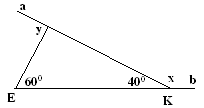 TOÅNG BA GOÙC CUÛA 1 TAM GIAÙC (tt)II) AÙp duïng vaøo tam giaùc vuoâng:1. Ñònh nghóa: Tam giaùc vuoâng laø tam giaùc coù moät goùc vuoâng.2. Ñònh lí: Trong moät tam giaùc vuoâng hai goùc nhoïn phuï nhau.GT: ABC, AÂ = 900KL: += 900III) Goùc ngoaøi cuûa tam giaùc:1) ÑN:  Goùc ngoaøi cuûa moät tam giaùc laø goùc keà buø vôùi moät goùc cuûa tam giaùc aáy.2) ÑLí: Moãi goùc ngoaøi cuûa moät tam giaùc baèng toång cuûa hai goùc trong khoâng keà vôùi noù.Nhaän xeùt: Moãi goùc ngoaøi cuûa moät tam giaùc lôùn hôn moãi goùc trong khoâng keà vôùi noù